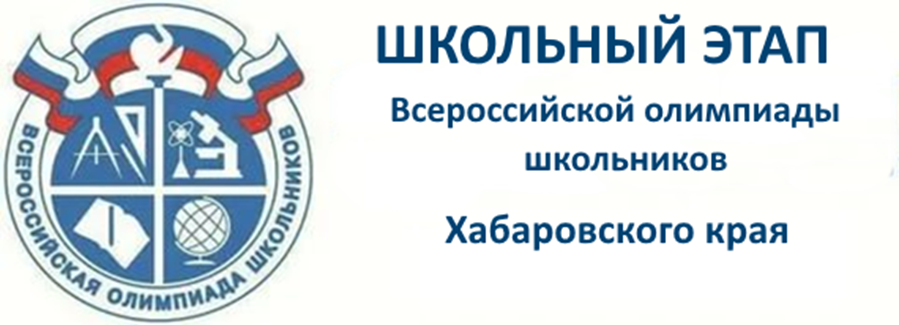 ВСЕРОССИЙСКАЯ ОЛИМПИАДА ШКОЛЬНИКОВ ПО МАТЕМАТИКЕШКОЛЬНЫЙ ЭТАП                                                                       2020–2021 УЧЕБНЫЙ ГОДРЕШЕНИЯ ШКОЛЬНОГО ЭТАПА Школьный этап всероссийской олимпиады школьников по математике8 класс Если ситуация в решении участника подходит под критерии, то оценивается установленным в критериях количеством баллов. Если решение работы участника не соответствует ни одному из критериев, то используется 7-балльная шкала (см. таблицу в методических указаниях), которая наилучшим образом зарекомендовала себя на математических олимпиадах. Каждая задача оценивается целым числом баллов от 0 до 7. Итог подводится по сумме баллов, набранных участником.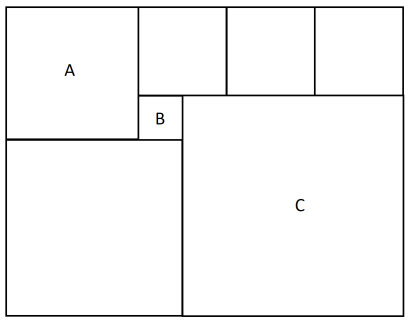 8.1. Прямоугольник составлен из семи квадратов (смотри рисунок). Сторона квадрата А равна 3, Сторона квадрата В равна 1. Найдите площадь квадрата С. Объясните, как получен ответ. Ответ: 25.Решение 1: Сторона квадрата, расположенного правее квадрата А и выше квадрата В, в 2 раза больше стороны квадрата В, т.е. равна 2. Сторона квадрата С в два с половиной раза больше, чем 2, т.е. равна 5. Площадь квадрата С со стороной 5 равна 25.Решение 2: Сторона квадрата, расположенного ниже квадратов А и В и левее квадрата С, равна сумме сторон квадратов А и В, т.е. равна 4. Сторона квадрата С равна сумме длин 4 и стороны квадрата В, т.е. равна 5.   Площадь квадрата С со стороной 5 равна 25.Критерии проверки. 1 балл.	Получен верный ответ, но отсутствуют объяснения.5 баллов.	Найдена сторона квадрата С, а площадь не найдена.7 баллов.	Ответ верный, объяснения правильные.8.2. Сумма квадратов двух чисел равна 71, а если увеличить каждое из этих чисел на 3, то сумма их квадратов станет равна 164. Чему равна сумма этих чисел?Ответ: 12,5.Решение. Составим систему уравнений:Преобразуем второе уравнение . Подставив во второе уравнение первое уравнение системы, получим , откуда находим, что ()=75. Значит, .Критерии проверки.1 балл. Составлена система уравнений.2 балла. Найден верный ответ без достаточных обоснований.7 баллов. Получен правильный ответ с полным решением.8.3. Вася вышел из города А в город Б со скоростью 3 км/ч. Петя уже шёл к нему навстречу из города Б  в город А со скоростью в 1,5 раза меньшей. Встретились они ровно в середине пути, причем Вася потратил на свой путь 2 часа. На сколько минут раньше вышел Петя.Ответ: на 60 минут.Решение. Скорость Пети 2 км/ч. Они прошли одинаковое расстояние, равное 6 км. Петя прошел его за 3 часа, то есть он вышел раньше на 60 минут.Критерии проверки.0 баллов. Только верный ответ.7 баллов. Верное обоснованное решение.8.4. В треугольнике  сторона  равна 19 см. Перпендикуляр , проведенный к стороне  через ее середину – точку , пересекает сторону  в точке . Найдите периметр треугольника , если сторона  равна 11 см.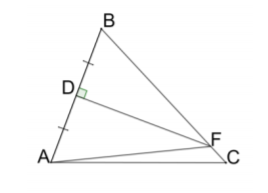 Ответ: 30 см.Решение:Треугольник  равнобедренный, так как ,  – середина . = =𝐵𝐹 + 𝐹𝐶 + 𝐴𝐶 = 𝐵𝐶 + 𝐴𝐶 = 30 смКритерии проверки.3 балла. Доказано, что .8.5. Рыцарский турнир длится ровно 7 дней. К концу четвертого дня сэр Ланселот не успел сразиться лишь с одной четвертью от общего числа участников турнира. А сэр Тристан к этому времени сразился ровно с одной седьмой из тех рыцарей, с кем успел сразиться сэр Ланселот. Какое минимальное количество рыцарей могло участвовать в турнире?Ответ: 20 рыцарей.Решение. Пусть Ланселот не сразился с x рыцарями. Тогда общее число рыцарей равно , а сразился Ланселот с  рыцарем (общее количество за вычетом  и самого Ланселота). Тогда Тристан сразился с  рыцарей. Чтобы найти наименьшее возможное количество рыцарей, необходимо подобрать минимальное x такое, что  делится на 7. Значения  не подходят, а  подходит. Таким образом, наименьшее возможное число рыцарей равно 20.Критерии проверки.2 балла. Приведён только верный ответ.7 баллов.  Любое верное решение.Комментарий. За отсутствие обоснования того, что действительно могло быть ровно 20 рыцарей, баллы не снимаются.